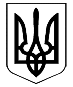 УКРАЇНАКОЛОМИЙСЬКА РАЙОННА ДЕРЖАВНА АДМІНІСТРАЦІЯІВАНО-ФРАНКІВСЬКОЇ ОБЛАСТІР О З П О Р Я Д Ж Е Н Н Явід  09.08.2016                                       м. Коломия                                                 № 360Про внесення змін до розпорядженнярайдержадміністрації від 31.03.2016 р.№ 133 «Про  затвердження   складу районної робочої групи з питань легалізації виплати заробітної плати  і  зайнятості  населення»У зв'язку з кадровими змінами, керуючись ст. 39 Закону  України   «Про місцеві державні адміністрації»:1. Внести зміни до розпорядження  райдержадміністрації від 31.03.2016р. № 133  «Про затвердження складу районної робочої групи з питань легалізації виплати заробітної плати  і  зайнятості  населення»:1) вивести зі складу районної робочої групи з питань легалізації виплати заробітної плати  і  зайнятості  населення (далі – робочої групи) Чиборака Василя Петровича, Піскунову Тетяну Василівну, Оленюка Володимира Васильовича; 2) ввести в склад робочої групи Гальковича Олега Антоновича – голову районного комітету профспілки працівників державних установ, начальника відділу ведення Державного реєстру виборців апарату райдержадміністрації, Романенчук Оксану Юріївну – начальника відділу статистики у місті Коломиї;3) змінити назву посади члена робочої групи  Лопачака Михайла Івановича, виклавши її у наступній редакції:- заступник начальника управління, начальник відділу розвитку підприємництва, транспорту, зв'язку та комунальної власності, торгівлі та сфери послуг управління економіки райдержадміністрації.2. Контроль за виконанням розпорядження покласти на заступника голови районної державної адміністрації Любов Михайлишин.Перший заступник головирайонної державної адміністрації                                          Нестор Печенюк